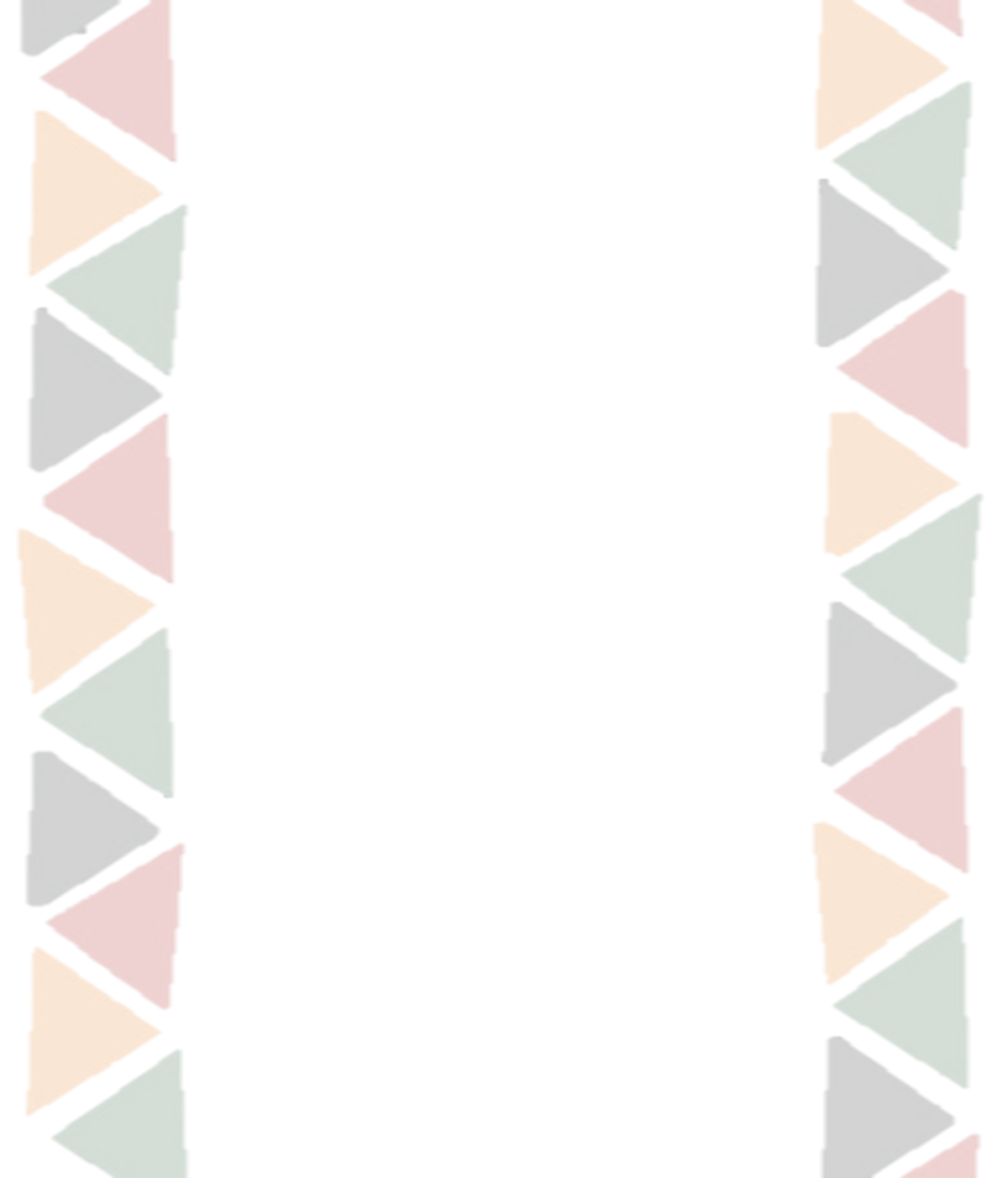 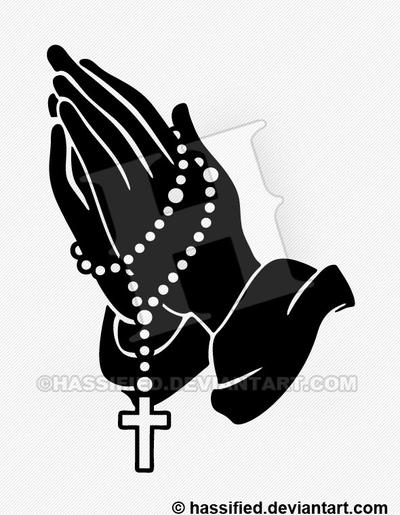 Black Catholic History RosaryBy Dr. Kirk P. Gaddy, July 4, 2014Praying the RosaryMake the sign of the Cross and pray the Apostles’ CreedPray 1 Our Father, 3 Hail Mary’s and the Glory BeIntroduce the mystery. Pray 1 Our Father, 10 Hail Mary’s and the Glory BeRepeat step 3 for each of the next 4 mysteriesPray the Hail, Holy Queen and make the sign of the CrossPrayersThe Sign of the CrossIn the name of the Father, and of the Son, and of the Holy Spirit. Amen.Our Father (The Lord’s Prayer)Our Father, who are in heaven, hallowed be thy name; thy kingdom come, thy will be done on earth as it is in heaven. Give us this day our daily bread, and forgive us our trespasses, as we forgive those who trespass against us; and lead us not into temptation but deliver us from evil. Amen.The Hail MaryHail, Mary, full of grace, the Lord is with thee. Blessed are thou among women and blessed is the fruit of thy womb, Jesus. Holy Mary, Mother of God, pray for us sinners, now and at the hour of our death. Amen. The Glory Be (Doxology)Glory be to the Father and to the Son and to the Holy Spirit, as it was in the beginning is now, and ever shall be world without end. Amen.Hail, Holy QueenHail, Holy Queen, Mother of Mercy: Hail, our life, our sweetness and our hope. To you do we cry, poor banished children of Eve. To you do we send up our signs, mourning and weeping in this valley of tears. Turn then most gracious advocate, your eyes of mercy toward us; and after this our exile show unto us the blessed fruit of your womb, Jesus. O clement, O loving, O sweet Virgin Mary.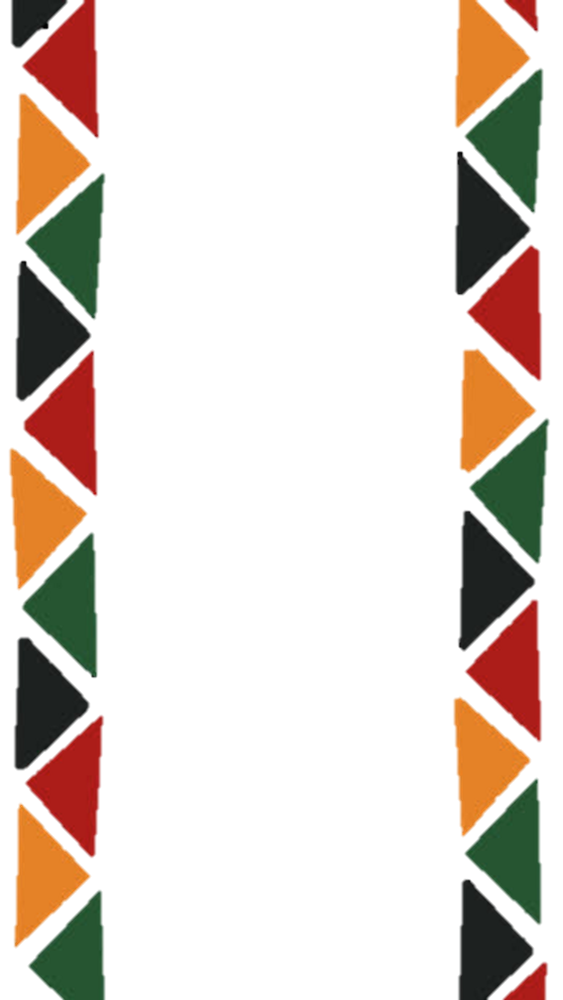 Joyful Mysteries: Education/Social Economic Justice1. Dedicated to Venerable Mother Mary Lange, OSPFather God, we are so appreciative and grateful that you inspired Venerable Mother Mary Lange, OSP to found the Oblate Sisters of Providence to provide educational, social and spiritual ministry to the people of God. Help us, like Mother Mary Lange, not to allow the inexpressible pain of prejudice and racial hatred weaken our resolve to do your will. Father we ask that our resolve be that of Mother Mary Lange, who said, “Our sole will is to do the will of God!”2. Dedicated to Venerable Henriette DeLille, SSFFather God, as always, it was your infinite wisdom and grace that inspired Venerable Henreitte DeLille to found the Holy Family Sisters to nurse the sick and elderly, care for the poor and instruct the unlearned. We pray that you lead us, as you so fervently led Venerable Henriette DeLille, for the love of Jesus to become a humble and devout servant to those who continued to face and be challenged by the many injustices of our time.3. Dedicated to Venerable Pierre ToussaintFather God, you have throughout history demonstrated that you alone can make ways out of no ways. Venerable Pierre Toussaint is our earthly example of how you used an ordinary man to perform extraordinary works of charity. We pray that like Venerable Toussaint, that you grant us your faithful the courage and fortitude to put others before ourselves, as did Venerable Toussaint when he declared, “I have enough for myself but if I stop working I have not enough for others.”4. Dedicated to Venerable Father Augustus ToltonFather God, you empowered Venerable Father Augustus Tolton to overcome the adversities, prejudices and challenges of his time. Through the inspiration of the Holy Spirit, Venerable Tolton was able to become a Catholic priest and serve the people of God in Quincy and Chicago, Illinois. Today we stand in the shadow of his ministry. Heavenly Father, grant that our lives be inspired by the Holy Spirit. Instill in us the spirit of confidence and hope, that we may serve your people with the charity and compassion that was so eloquently demonstrated by the Venerable Father Augustus Tolton.5. Dedicated to Daniel RuddFather God, time and time again you send saintly prophets to guide and lead your people. Today, we, your faithful stand in total appreciation and thanksgiving for the gifts and talents of our dear brother and friend, Daniel Rudd. It was through your precious providence that you inspired Daniel Rudd to establish a newspaper to inform your people about their God-given dignity and to call forth the first National Black Catholic Congress. We beseech you, heavenly Father, to grant that one day Daniel Rudd be raised to the highest honors of the altar and that the National Black Catholic Congress continue its mission to the Catholic Church universal.Luminous Mysteries: Anniversaries of Civil Rights Causes1. Dedicated to the March on Washington\Father God, the March on Washington served as the largest father for human rights, more specifically, civil and economic rights for African Americans. Today, as we recall the mighty and historical “I Have a Dream Speech” by the late Rev. Dr. Martin Luther King, Jr., we ask that you continue to have your church speak out against our current injustices because “an injustice anywhere is a threat to justice everywhere.” Heavenly Father, grant us wisdom to boldly proclaim the truth and nothing but the truth in our families, churches, schools, communities and neighborhoods.2. Dedicated to the Civil Rights Act of 1964Father God, you keep on opening doors for your faithful people. We know that because the March on Washington was broadcast all over this world, this March began to change the hearts of our political and spiritual leaders in the United States. Our prayer today Lord, is to persistently seek your divine intervention as we continue to fight for equal rights and justice for all who are disenfranchised in our communities locally, nationally and internationally.3. Dedicated to the March from Selma to Montgomery “Bloody Sunday”Father God, we your faithful sons and daughters call upon your name as we remember the trials and tribulations that occurred during the Selma to Montgomery March. Today, as we continue to march for voting rights, especially for those who have been disenfranchised due to their ethnicity or color, we implore your Holy Spirit to descend upon our political leaders and instill in them a sense of fairness to all regardless, of their color, creed or origin. Lord, may your Spirit continue to guide us to do all we can in the way that we can to make sure no one’s voting rights is disrupted.4. Dedicated to the Voting Rights Act of 1965Lord, we first want to thank you for our civil rights leaders, both spiritual and political, who, in many cases, gave their lives so that others may gain the right to vote. Lord, we ask that you forgive all those who persecuted and killed your sons and daughters. Lord, we further seek your guidance to help us boldly and strongly encourage our church leaders to prophetically proclaim your Gospel as they speak to and for justice for all people.5. Dedicated to the Religious Orders of Men and Women Who Risked Their Lives in the Struggle for Civil RightsHeavenly Father, we your sons and daughters are grateful that many religious orders of men and women joined the civil rights marches to demonstrate their witness to the Gospel of Jesus Christ. Help your pilgrim Church here on earth to further her witness to the Gospel by being a voice for the voiceless and giving hope to the hopeless. Lord, create in your people a sense of responsibility to continue their journey for the civil and human rights.Sorrowful Mysteries: Historical Documents from Black Catholics1. In Thanksgiving for “Brothers and Sisters to Us”Lord, our experiences tell us that the evil of racism endures in our Church and in our world. As we continue to champion the cause of eradicating the sin of racism, create in us an attitude of gratitude for your grace and mercy. We call on you today Lord, to stamp out all forms of racism because you know that they are unjust and unworthy of our Church and country. We recall the boldness of Bishop Harold Perry, SVD, who challenged his brother bishops to address the overt and covert stains of racism that prevent Black Catholics from fully participating in the Roman Catholic Church in the United States. Lord, help our Church leaders to intensify their efforts to make sure that the poor and racial minorities do not bear the heaviest burden of any economic legislation that our political leaders put forth. Lord, we also call upon you to send your Holy Spirit to wipe out any institutional racism that attempts to reassert itself in our Church.2. In Thanksgiving for “What We Have Seen and Heard”Father, you enable the Black bishops of the United States to express the insights, challenges and concerns of Black Catholics to the Catholic Church in the United States. Their scholarship invited the Church to become one with their African American brothers and sisters. As we give thanks to God for “What We Have Seen and Heard,” let us not forget that we the heirs of this letter must continue our mission to be about God’s business of service to our brothers and sisters. Lord, we also pray for the countless number of Africa American men and women who attempted to share their gifts in religious life in years past. May their yearning to share their indigenous leadership inspire young African Americans to consider serving as priests, vowed religious and deacons in our beloved Church.3. In Memory of “Rise and Shine.”Heavenly Father, our Black Catholic scholars, guided by the Holy Spirit, wrote an outstanding document about the education of Black children who are enrolled in our Catholic schools. We ask you Lord, to inspire our bishops and parishes to renew their commitment to Catholic education. Help them find the resources needed to keep Catholic schools open and available not only to those who can afford it but to also to the marginalized and poor. Lord, we call upon you now to revive in Catholics a sense of urgency to make affordable Catholic education available in our cities and rural communities. We yearn for your Holy Spirit to encourage our Catholic bishops to reopen Catholic schools, particularly in urban and rural areas, with all deliberate speed. Lord we ask that you join in calling forth those in our Catholic and civic communities who are able to provide viable streams of needed monies to provide quality and affordable Catholic education for our children and livable wages for our employees.4. In Thanksgiving for “Lead Me Guide Me!” The Black Catholic HymnalLord, we have so much to thank you for. We thank you for sending African American men and women who gave their time, talents and treasures to write and produce the hymnal “Lead Me Guide Me.” There is a saying the African American community that says, “when you sing… you pray twice!” Lord, we beseech you to help us to spread the word that African American Catholics’ form of worship is be accepted by our Catholic Church, not as a parochial entity but a totally legitimate form of worship because we, African American Catholics also have our own unique contribution to make to the Church. Lord, encourage African Americans to sing, to praise and to worship you more boldly for your goodness. Help us to glorify you for what you have done, what you are doing and what you will do for our people.5. In Thanksgiving for the Office of Cultural Diversity in the Catholic Church at the USCCBLord, we are grateful that our Catholic bishops of the United States recognize the need for an office to address the needs of the many ethnic communities of Catholics in the U.S. Lord, give this office wisdom to keep on telling the stories of all God’s children. Help this office to continue to spread that word that the Catholic Church is open to all and that the Catholic Church extends its hand of welcome to all who desire to join. We thank you Lord, for allowing our Church to address her historical challenges as you open our eyes to new possibilities.Glorious Mysteries: The Black Catholic Response1. Founding of the Black Clergy CaucusDar God, you have always sent messengers to care for your people and to provide sound counsel. In 1968, during the Civil Rights Movement, Black Catholic priests decided to birth the National Black Catholic Clergy Caucus to support the spiritual, theological, educational, and ministerial growth of its members. Today Lord, we pray that you send more men to the priesthood, to the brotherhood and to the diaconate so that they can continue to stand on the shoulders of their founding fathers providing the necessary prophetic pastoral care to your sons and daughters as they boldly and without shame proclaim your Gospel.2. Founding of the National Black Sisters’ ConferenceHeavenly Father, your wonderful grace divine led to the establishment of the National Black Catholic Sisters’ Conference in August 1968. We pray that you Lord, continue to bless the National Black Catholic Sisters’ Conference as they strive to provide ongoing communication and dialogue that focuses on the education and support of African American women religious. Lord Jesus, may your precious Holy Spirit inspire African American women to consider a vocation of service as women religious in our Catholic Church.3. Founding of the National Black Seminarians AssociationLord, your infinite wisdom led to the founding of the National Black Catholic Seminarians Association to contribute to the well-being of candidates for priesthood and religious life, with an emphasis on Black American, African, Afro-Caribbean, and Afro-Latino candidates preparing to serve the Church in the United States and its territories. Lord, help these young me to withstand all forms of temptation so that they can serve your Church as priests. Send your Holy Spirit to counsel them and guide them on their priestly journey.4. Found of the National Association of Black Catholic AdministratorsLord, as you continued to provide prophetic messengers for your African American sons and daughters, the National Association of Black Catholic Administrators was founded to answer the call of service in our offices of Black ministry in our archdioceses and dioceses. Father God, today we ask you to help us pursue justice for our people wherever injustice and racial hatred arises in their local Catholic communities. Lord, empower the National Association of Black Catholic Administrators to boldly proclaim the good news of Jesus as they labor in your vineyard as lay ecclesial ministers.5. Founding of the Institute for Black Catholic Studies of Xavier University in LouisianaLord, in 1980 the Black community within the Catholic Church took a bold step in opening the doors of educational excellence by founding the Institute for Black Catholic Studies to provide academic and pastoral training for those who serve your people in the African American Catholic Community. Lord, we ask your continued blessings for the ongoing success of the Institute. May it continue to uplift the gifts and talents of its students by helping them become contributing and participatory members of their parishes and of society.      